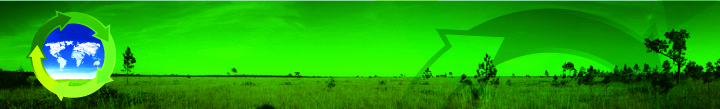 Coaches Training Workshop, Limbé, Cameroon, 17-21 March 2014ROSTERNo. NameTitleAddressWork PhoneCell PhoneEmail1Gilles EtogaWWF CARPOCameroongetoga@wwfcarpo.org2Zacharie NzoohWWF CARPOCameroonznzooh@wwfcarpo.org3Louis DefoWWF CARPOCameroonldefo@wwfcarpo.org4Barthelemy OndouaWWF CARPOCameroonbondoua@wwfcarpo.org5Alphonse NgniadoWWF CARPOCameroonangniado@wwfcarpo.org6Menard MbendeWWF CARPODRCMenard_mbende@yahoo.fr7Didier KalabasWWF CARPODRCdkalala@wwfcarpo.org8Stephane LeDucYenoWWF CARPOGabonsleducyeno@gmail.com9Gustave MabazaWWF CARPOGabongustavemabaza@yahoo.fr10Pierre Brice MagangaWWF CARPOGabonpbmaganga@wwfcarpo.org11julia bilogheGabonjuliabilo@yahoo.fr12Koubemba GraceCongo Brazzavillekoubembaarielle@yahoo.fr13Anthelme Allam-Mbalampouom’'Congo Brazzavilleaanthelme@gmail.com14Marie Claire PaizTNC GabonGabonmcpaiz@tnc.org15Nibani HoussinePrésident, Association de Gestion Intégrée des RessourcesMarocagirnibani@gmail.com16Ngo Ndjock, Adeline ChantalWWF CARPOCameroonangondjock@wwfcarpo.org17Ntongho AnneMonitoring and Evaluation OfficerWWF CameroonCCNet Africa Franchise LeaderBP 6776, Bastos, YaoundeCameroon+237 22217083+237 22217084+237 77500082antongho@wwfcarpo.org18Xavier EscutéIndependent consultant – Conservation Planning and Adaptive ManagementLa Pedrera. Passeig de Gràcia 92. 08008 Barcelona, Spain+34 609 490 886xavi.escute@gmail.com19Oscar MaldonadoIndependent consultant – Conservation Planning and Adaptive ManagementGuatemala+ 502 2238 4210+ 502 5019 0300oimaldonadov@gmail.com20Sheila O’ConnorSenior Conservation AdvisorWWF International20A Stoke Gabriel RdGalmpton, Brixham TQ5 0NQ, UK+44 1803 845689+44 7736240495soconnor@wwfint.org21Morrison, JohnManager, Conservation Planning & MeasuresWWF-US, Coordinator, CCNet289 Paradise CircleMorgantown, WV 26508, USA304-291-8215202-492-7349john.morrison@wwfus.org